IRS SOMMERPROGRAM 2018Videreutviklet sommerprogram laget av løperne på junisamling 2018.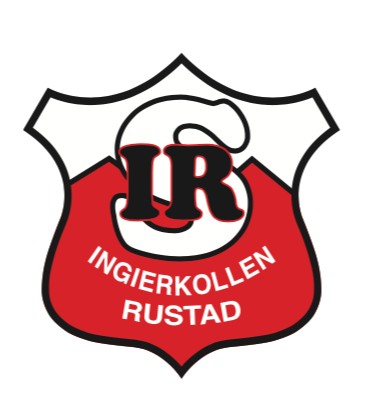 Koordinasjon og balanseOppvarming - løpe 10 minutterKoordinasjon:(Husk; øvelse gjør mester. Bruk tid på de øvelsene dere synes er krevende)Alle øvelsene under gjøres på en 10 meter lang bane. Øvelse frem – gå tilbake.Høyre hånd på høyre fot bak, venstre hånd på venstre fot bak, høyre hånd på høyre lår foran, venstre hånd på venstre lår foran – x2Kryss foran på lår, kryss bak på fot – x2Kryss foran, vanlig bak – x2Kryss bak, vanlig foran – x2Motsatt hånd på motsatt lår, ta ett skritt mens du fortsatt holder hånden. Ta den andre hånden på hodet og deretter på motsatt ben bak – x2Tærne fra hverandre (hælene sammen) og armene ut, hopp frem og land med tærne sammen (hælene fra hverandre) og armene inn - x2Løpe fort med bena og sakte med armene – x2Løpe sakte med bena og fort med armene – x2Øvelser med stige (Alle øvelser gjennomføres 2 ganger):Spurt med ett bein i hver ruteSpurt med to bein i hver ruteSidelengs med to bein i hver ruteJorda rundt (rotere 90 grader rundt foten)Strak - bøy (strak fot utenfor stige og bøyd fot inni)Vals, krysse foranVals, krysse bakBalanseøvelser:Fuglen (10x3) på hvert ben180 grader rundt (5x3) på hvert ben360 grader rundt (5x3) på hvert benSkøyte hopp (15x3)Utfall ta på hel forlengs og baklengs. (10x2 begge veier)Tå til hel (1min hver fot)Balanser på en fot og kast ball til partner eller vegg. (1min x3)+ Med tilgang til utstyr bør man legge til balansebrett, line ol.Turning:Bruk 2-3 minutter per øvelse. Et mål for de fleste bør være å klare alle øvelsene på nivå 1 i løpet av sommeren. Husk: Øvelse gjør mester!Nivå 1: Forlengs rulle Baklengs rulle Stå på henda Slå hjulBroNivå 2:Baklengs rulle opp i håndstående Håndstående rulleStå på/ gå på henda AraberBakover bro Forover bro StiftFlikk flakkStyrkeprogram sommer 2018Laget av løperne på junisamlingen.Mage/rygg  oppvarmingsprogram:Situps:20 nesten strake ben20 Bena belt inntil hofta 20 Bena i 90 grader20 opp å ta på tær (bena rett opp) 20 senke/heve ben, og løfte hofte 30 Stjerne30 alpinsitups (30 til hver side, og 30 rett frem) 30 rygghev, se på hæl30 jack knifePlanken 1,5 min x 3Hitlers hund 20x 3Knebøy. Dype repetisjoner, gjerne med kosteskaft ol over hodet. 1 min x 3.Ett bens knebøy, på bakken, på benk eller i trapp 10x3Nordic hamstring (noen sitter på beina dine). 10x3Utfall 15x3Dips, på noen sine knær eller på en benk eller stol. 10x3(Hvis lett; sett bena opp på en annen stol, noe tungt i fanget eller to bord og ha bena i lufta)PushUps Smalere- vanlig- bredere 15x3Opptrekk til hake, med strikk eller noe tungt 10x3Roing, noen holder en strikk som du drar i eller liggende på ryggen og trekker deg selv opp. 10x3Spenst og hurtighet sommer 2018Med utstyr10 min oppvarmingLiten hinderløype x8 (Alle 3 punkter under gjøres sammenhengende)Hopp fram - til høyre - tilbake - frem – til venstre – tilbake ( fem på hver side)Slalåmløype (8 svinger)Spurt tilbake40 hopp med strikk x420 hopp på hvert bein med strikk x4Spurt med strikk 40m x5Doggis x5 (10 meter mellom gjenstandene)Kassehopp 25 sek x5 (Bruk benk eller lignende, 20-30 cm høy)Uten utstyrDoggisEt bens spensthopp opp og frem. 5*5 på hvert benEt bens hopp, stå på samme sted. 5*5 på hvert benSkøytehopp 10*5Sideveisløp 8m*5Flatmarksspurt 50m*5Spensthopp 5x5Rektangelløp (Jogge på kort sidene og spurte på langsidene) 4 runder rund *5Øst & vest (Ligger på magen, makker sier (1) spurt 10m fram. (2) Spurt 10m bak.(3) Ligge stille.